203-3775 Pasqua Street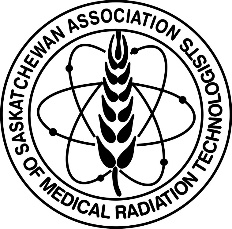 Regina, Saskatchewan, S4S 6W8Tel. 306 525 9678www.samrt.orginfo@samrt.orgSAMRT Mentorship Award NominationNominee Information:Full Name: Address: City: Postal Code: Submitted by:Full Name: SAMRT Member #: Address: City: Postal Code: Email: Daytime phone number: Submit your nomination form to the SAMRT Awards Committee in care of the SAMRT Office:Email: debbieschatz@samrt.orgFax: 306 543 6161Instructions for Nominations:Nominations MUST include a description of how the member has provided meaningful and excellent mentorship: To WhomIn What Capacity (i.e. as a fellow technologist, as an MRT mentoring students, as a supervisor)How – cite examplesA profile and resume of each nominee will be requested.The Awards Committee will review nominations and make the final selection. Notification of Mentorship Award call for nominations will be printed in the SAMRT newsletter and on website, and nominations will be accepted from general membership including students.Please respond to the following questions:How has the nominee mentored you or others (i.e. as a peer or as a technologist working with students or as a colleague to other health providers)? Please provide several examples of how the nominee has mentored yourself or others and how this has influenced your own practice in a positive manner or promoted the profession.Please list any other noteworthy accomplishments that the Awards committee may consider for this award.